__________________________________________________________________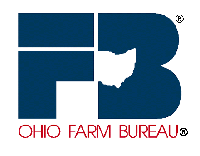 Please join us for“Young Agricultural Professionals on the Farm”July 14 – 7 PMRiker’s Barn – 10392 E Poe Rd, Bowling Green, OH 43402Free to Farm Bureau Members! (includes spouse and children) **$25 for Non-Members** - Become a member of the Farm Bureau before the event and get in for free! Online application/membership information: https://ofbf.org/join/$15 for members of the Wood County Young Farmers GroupAppetizers & Drinks provided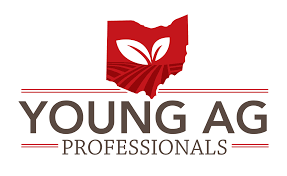 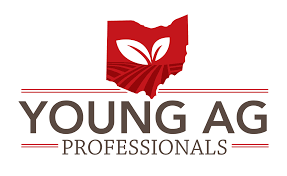 Lawn GamesFunFellowshipFamily friendlyOhio Farm Bureau Young Agricultural Professionals are 18 to 35, singles and married, who are interested in improving the business of agriculture, learning new ideas and developing leadership skills. Whether you have a half-acre or 5,000 acres or work in the food and farming industry, Ohio Farm Bureau’s Young Ag Professionals has a place for you! Farm Bureau Young Agricultural Professionals are full- and part-time farmers, OSU Extension agents, teachers, consumer educators, former Ohio Farm Bureau Youth members, FFA and 4-H alumni, farm media communicators, livestock and equine enthusiasts, wine makers, alpaca breeders, seed representatives, beekeepers, green industry employees, gardeners, foodies and more.If you plan to join us – you must RSVP:Farm Bureau members may register by phone: (419) 849-2128 or email: wood@ofbf.org.All other participants may mail in registration information and send to the Farm Bureau office.Please complete and send it along with your check to:        Farm Bureau						                     109 Portage Street						                     Woodville, OH 43469Name: ______________________________________________________________________________________________________Address: ___________________________________________________________________________________________________Email: ________________________________________ Phone Number: _______________________________________________ # of Guests attending “Young Agricultural Professionals on the Farm”_____ Check enclosed 